Evaluation of the knowledge society in the Danube region (2010-2020)June 2022									  Version 1.0GraphsGraph 1 European Innovation Scoreboard - Summary Innovation Index	8Graph 2 Regional Innovation Scoreboard - Innovation Index	9Graph 3 R&D investments (%GDP)	10Graph 4 R&D investments (mil. €)	11Graph 5 R&D investments in the business sector	11Graph 6 Gross graduation ratio from first degree programmes (ISCED 6 and 7) in tertiary education, both sexes (%)	12Graph 7 Graduation ratio in tertiary education, 25-34 years (%)	12Graph 8 New doctorate graduates in STEM (25-34 years)	13Graph 9 Share of researchers in the labour force (% FTE)	14Graph 10 Female researchers (%, FTE)	14Graph 11 Innovative companies (%)	15Graph 12 Innovative SMEs collaborating with others (percentage of SMEs)	16Graph 13 Venture capital expenditures (% of GDP)	16Graph 14 EU contribution and participation in Horizon 2020	17Graph 15 EU contribution and participation in Horizon 2020 per capita	18Graph 16 EU contribution and participation in Horizon 2020 per researcher (FTE)	18Graph 17 Success rate in Horizon 2020	19Graph 18 Scientific publications among the top 10% most cited	22Graph 19 PCT patent applications per billion GDP (in PPS)	30Graph 20 SMEs introducing product innovations (% share)	32Graph 21 Employment in knowledge-intensive activities (% share)	32Graph 22 Sales of new-to-market and new-to-firm innovations (%share)	33Graph 23 Knowledge-intensive services exports (% share)	34Graph 24 Number of publication and growth by country with other countries in the Danube region	38TablesTable 1 Cooperation between countries in the Danube region	20Table 2 Participation in MSCA	21Table 3 Participation in ERC	21Table 4 Number of publications per million population	23Table 5 Number of scientific publications in cooperation with countries in the Danube region per million population	23Table 6 Number of scientific publications in cooperation with countries in the Danube region (five years periods)	24Table 7 Number of publications among countries in the Danuber region (2010-2021)	25Table 8 Number of citations per million population	26Table 9 Number of citations with countries in the Danube region per million population	26Table 10 Number of citations with countries in the Danube region (five years period)	27Table 11 Number of citations among countries in the Danube region (2010-2021)	28Table 12 Percentage of publications created in cooperation with the countries of the Danube region and citations to these publications in the total number of publications and citations of each Danube region country	29Table 13 European patent applications per million population	30Table 14 European patents per million population	31Table 15 EPO patent applications and growth (2010-2020)	36Table 16 Number of EPO patents and growth (2010-2020)	37Table 17 Common MSCA mobility projects	37Table 18 Number of publication and growth by country with other countries in the Danube region	38Table 19 RIS in the Danube region countries and regions	39Table 20 SWOT Analysis	41AcronymsIntroductionThe Analysis of the Evaluation of the Knowledge Society Development in the Danube Region for the period 2010 - 2021 has been commissioned by the Ministry of Education, Science, Research and Sport of the Slovak Republic and contracted to the Slovak Centre of Scientific and Technical Information.  This document is a continuation of the analysis that covered the development of the knowledge society in the Danube region between 2010-2018.The aim of the study is to assess the current state and progress in knowledge society in the Danube Strategy countries, as well as to make recommendations for improving the situation in the region. The analysis focuses on Priority Area 7 - Knowledge Society (Research, Education, and ICT), which is jointly coordinated by Slovakia and Serbia.The study contains four parts:The chapter Analytical evaluation of the knowledge society is the basis of the whole evaluation focuses on the quantitative and qualitative description and evaluation of the current state and progress that has occurred in the analysed period. It is divided into four parts that reflect the innovation process - inputs, activities, outputs, and short and long-term effects.In the chapter Fulfilment of Objectives from 2016 we will focus on the evaluation of the set objectives as well as their fulfilment.The chapter Evaluation of the Best Practice to Date and a SWOT Analysis of PA7 contains summaries of what has been done in the region so far and especially the evaluation of strengths, weaknesses, opportunities, and threats.The last chapter, Recommendation to improve the current state contains a proposal for measures that could strengthen the cooperation between countries in the region under PA7 in the next programme period.MethodologyThe analysis focuses primarily on the comparison of the knowledge society (especially research and innovation) in the Danube region since 2010. For some indicators and comparisons where data for 2010 are not available, we used data for 2014.	The comparison was based primarily on data available in the databases of Eurostat, OECD, UNESCO, European Patent Office, WIPO, E-corda, and the Web of Science Core Collection. In the evaluation, we combined quantitative and qualitative methods, focusing primarily on the countries of the Danube region. In some cases, if a better comparison required it, we also used comparisons with other European countries. The analysis is partly influenced by the availability of data for individual countries and regions. First, data for non-EU countries are more difficult to access or are not available. This concerns mainly comparisons in the European Innovation Scoreboard.The Member States of the Danube Strategy can be divided into four groups:Member states (Austria, Bulgaria, Croatia, Czech Republic, Germany, Hungary, Romania, Slovakia and Slovenia);Accession countries (Bosnia and Herzegovina, Montenegro and Serbia);Neighbouring countries (Moldova and Ukraine);Regions (Bavaria and Baden-Württemberg).The analysis focuses on measuring the progress of individual countries. However, based on the data availability, at certain points Bavaria and Baden-Württemberg were also included in the comparison. The Danube Region constitutes a mixture of countries that are at various stages of development in research and innovation. Each country gives research and innovation a different importance – this is reflected primarily in the amount of investment. These notable differences between countries also have a certain effect on the analysis, as countries are difficult to compare even in qualitative evaluation.Analytical assessment of the knowledge society in the Danube region We have divided the progress in the development of the knowledge society into five elements, which are connected to each other and should form an innovation chain. We focused primarily on the changes that occurred in comparison with 2010, or with 2014, if the data for 2010 was not available. We divided the evaluation of the innovation process into five elements:Investments in research and innovationInvestments in talent and human resourcesActivities (cooperation between various stakeholders, mobility);Outputs of research and innovation (publications, citations and patents);Short-term and long-term effects (more innovation, higher productivity, export).Scheme 1 Five main elements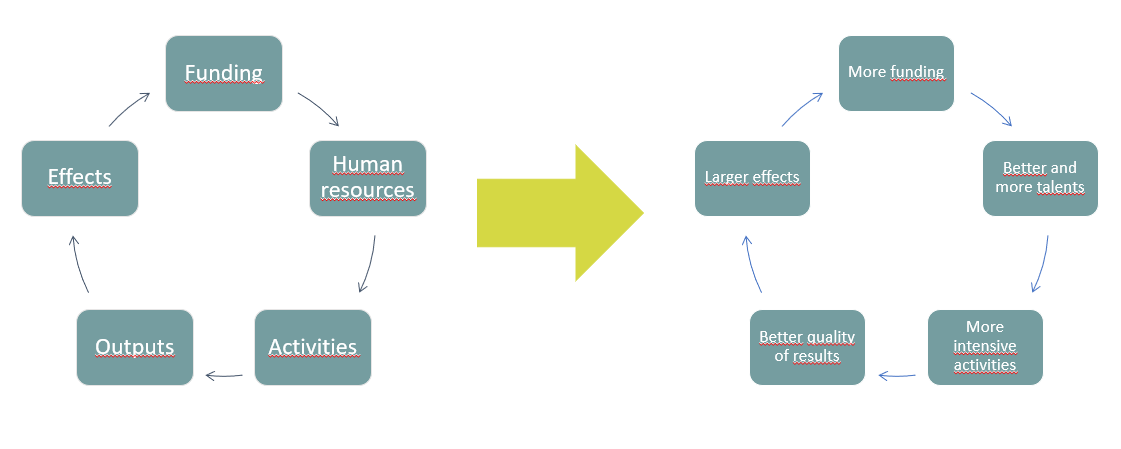 The European Commission has been publishing a comprehensive assessment of countries’ innovation performance. It uses a composite indicator, which consists of 32 indicators. These indicators cover the entire innovation chain. It is an effort to provide feedback to the countries and compare them with others. The indicators cover various areas from education, through research, innovation to market activities. The compilers then divide the countries into four categories:Innovation LeadersStrong InnovatorsModerate InnovatorsEmerging Innovators.The EIS also covers all countries of the Danube region except for Moldova. Of the countries that are part of the Danube region, Germany and Austria have the highest innovation index. Slovenia and the Czech Republic follow at a greater distance. On the contrary, the lowest innovation index was recorded in Ukraine, Romania and Bosnia and Herzegovina. Most of the states of the Danube region can thus be classified as Moderate and Emerging Innovators.Graph 1 European Innovation Scoreboard - Summary Innovation IndexSource: European Innovation Scoreboard 2021A similar dispersion of countries can be observed if we focus on the innovation performance of regions. This performance is compared by the Regional Innovation Scoreboard. However, it only compares EU Member States and Serbia is the only non-EU country from the Danube region which is included this scoreboard. The regions are ranked according to innovation performance compared to the EU average. German regions have the highest performance of the regions compared, namely: Oberbayern, Karlsruhe and Tübingen. Of the new Member states, Only Prague as a representative of the new Member states has a higher innovation performance than the EU average, while only one German region has a lower innovation rate: Niederbayern.  Sud-Vest Oltenia, Sud-Est and Sud-Muntenia regions in Romania have the lowest innovation performance. We compared a total of 58 regions of the Danube region, of which only 14 are above the EU average - all others are below average. As many as 15 regions do not even reach 50% of the EU average.Graph 2 Regional Innovation Scoreboard - Innovation IndexSource: Regional Innovation Scoreboard 2021Investments to research and innovationIn thirteen out of the 16 countries and regions surveyed, R&D expenditures in relation to GDP increased over the analysed period, and we observed a decrease in three countries. Compared to 2014, 12 states increased their investments. We can thus observe that investment in research and innovation in most countries of the Danube region is gradually increasing or at least not decreasing. The highest increases were recorded in Baden-Württemberg (0.86% compared to 2010) and Croatia (0.49%). On the other hand, we can see a decline in Ukraine, Moldova and Bosnia and Herzegovina.The two German regions have the highest investment in research and innovation - Baden-Württemberg (5.76% of GDP) and Bavaria (3.42% of GDP), followed by Germany and Austria. On the contrary, the lowest investments were recorded in the Ukraine, Moldova and Bosnia and Herzegovina. The comparison shows that EU Member States invest more in research and innovation than non-Member countries.Graph 3 R&D investments (%GDP)Data: Eurostat [rd_e_gerdtot],[rd_e_gerdreg]; UNESCONote: ME (2011,2018); BA (2012,2019); UA (2018); MD (2018); BAV and BW (2011,2015,2019)There is an especially significant difference in the total volume of investments - without converting investments to the amount of GDP. The size of the country, its population, as well as its economic performance play a significant role in this aspect. Therefore, it is not surprising that Germany (€ 105 billion), two German states - Baden-Württemberg (€ 30.26 billion) and Bavaria (€ 21.68 billion) and Austria (€ 12.14 billion) invest the most in research and innovation among the countries of the Danube Strategy. Czech Republic and Hungary rank next, but a considerable distance away from the first four regions and countries. Other countries invest less than one billion € per year with Bosnia and Herzegovina, Moldova, and Montenegro even less than 40 mil. € per year. In comparison with the absolute investments in R&D, we can observe that two countries recorded a decrease compared to 2010 and 2014, namely Ukraine and Bosnia and Herzegovina. While in Ukraine it is a significant decrease of more than 135 mil. € (2010) and. 330 mil. € (2014), in Bosnia and Herzegovina it is a decrease in the range of 0.8-2 mil. €.Graph 4 R&D investments (mil. €)Data: Eurostat [rd_e_gerdtot],[rd_e_gerdreg]; UNESCONote: ME (2011,2018); BA (2012,2019); UA (2018); MD (2018); BAV and BW (2011,2015,2019)The volume of funding that goes to research and innovation from private sources indicates the ability to use the results of research and development in practice. At the same time, the volume points to the competitiveness capabilities of each country. The long-term goal of the EU in R&D financing is that 2/3 of all R&D investment will be funded by private sources. However, all EU Member States have not met this target for a long time. Germany (2.04% of GDP), Austria (1.61%) and Slovenia (1.26% of GDP) have the highest share of private investment in R&D among the Danube region countries. By contrast, in Serbia (0.02% of GDP), Moldova (0.04%) and Bosnia and Herzegovina (0.07%) the private sector has the lowest investment rates. Graph 5 R&D investments in the business sectorData: Eurostat [RD_E_GERDFUND], UNESCONote: missing data for BAV a BW and MD (2010, 2014); BG, CZ, DE, HU, RO, SI, SK, BA (2019); ME (2011, 2018); BA (2012, 2019)Investments in talent and human resources Moldova has the highest share of bachelor's and master's degree graduates (49.33%), ahead of Bulgaria (49.24%) and Germany (48.31%). On the other hand, Bosnia and Herzegovina (28.56%) and Slovakia (32.32%) have the smallest share. The data shows that Seven Member States have this share of more than 40%. Graph 6 Gross graduation ratio from first degree programmes (ISCED 6 and 7) in tertiary education, both sexes (%)Data: UNESCONote: Missing data for BAV, BW and UA; AT, MD, (2010); BA, ME (2010,2014); RS (2014 a 2019); DE (2015); BA a MD (2020).Slovenia (45.4%), Austria (41.4%) and Montenegro (40.4%) have the highest share of university graduates. By contrast, the lowest shares are in Romania, Hungary, and Serbia. We observed the highest increase in tertiary education graduates compared to 2010 in Austria (20.7%).Graph 7 Graduation ratio in tertiary education, 25-34 years (%)Data: Eurostat [EDAT_LFS_9903__custom_2357423]Completion of doctoral studies is a basic prerequisite for a scientific career. However, to observe development in this area does not mean to only look at the total number of PhD holders, but also at the quality of their education. Germany (1.2%), Austria (0.9%) and the Czech Republic (0.8%) have the highest share of doctoral graduates among 25–34-year-olds. On the other hand, Romania (0.2%) and Hungary (0.3%) are at the bottom of the list. Serbia (0.2%) is the only country, which has recorded an increase in the share of graduates compared to 2014. On the contrary, we can observe a decrease in only five cases, with the two most significant examples being Slovenia and Slovakia.Graph 8 New doctorate graduates in STEM (25-34 years)Data: Eurostat [EDUC_UOE_GRAD07]Austria (1.16%) has the highest share of researchers in total employment, ahead of Germany (1.07%) and Slovenia (1.01%). By contrast, Bosnia and Herzegovina (0.12%), Montenegro (0.17%) and Moldova (0.19%) have the lowest share of researchers in the country’s workforce. The 11 Member states of the Danube region recorded an increase in the share of researchers in total employment, while three countries saw a smaller decline. The highest increase can be observed in the case of Hungary (0.41), Austria and the Czech Republic (both at 0.28%).Graph 9 Share of researchers in the labour force (% FTE)Data: Eurostat [RD_P_PERSLF ], UNESCOData: missing data for BAV and BW; ME (2011,2019); RS (2010); MD, UA (2018); BA (2012)One of the EC’s goals is that the share of female researchers should be at least 40% of the total number of researchers. Up to 8 countries from the Danube region have reached this number. Serbia has the highest share of women, followed by Moldova and Croatia. At the same time, Serbia is the only country that has more female than male researchers (51.36%). The lowest share of female researchers is in Germany (22.58%), the Czech Republic (23.16%) and Austria (23.66%). We observed a decrease in the share of female researchers compared to 2010 in 8 countries. The highest decrease was in Slovenia (3.7), and the highest increase in Bosnia and Herzegovina (13.6).Graph 10 Female researchers (%, FTE)Data: UNESCONote: AT, DE (2011;2017); BA (2012); BG, HR, HU, RO, SI (2017); ME (2011; 2017); UA (2016)Activities (cooperation between stakeholders and mobility)In monitoring of activities, we focus primarily on cooperation between different stakeholders and on mobility. These data are available primarily on EU Member states and on Serbia.The highest share of innovative companies among the countries of the Danube region is in Germany (67.8%) and Austria (62.6%). Slovenia (48.6%) and the Czech Republic (46.8%) place next in the ranking. At the other end of the list, the lowest share of innovative companies has been recorded in Romania (14.6%) and Hungary (28.7%).Graph 11 Innovative companies (%)Data: Eurostat [INN_CIS11_BAS; INN_CIS8_TYPE]Austria (16.01%) and Germany (15.36%) have the highest share of small and medium-sized enterprises that cooperate with other companies. SMEs from Ukraine (1.7%), Romania (2.69%) and Bulgaria (4.24%) cooperate the least. Cyprus (43.13%), Estonia (27.63%) and Finland (27.57%), all EU-Member states dominate this list.Graph 12 Innovative SMEs collaborating with others (percentage of SMEs)Source: EIS [3.2.1]The ability of start-ups to have access capital is key to their development. From this point of view, it is possible to measure the size of venture capital expenditures on the country level. At EU level, Cyprus dominates, where venture capital accounts for up to 0.43% of GDP. Germany has the highest investment (0.11%) of the Member countries of the Danube region, ahead of Hungary (0.10%) and Romania (0.10%). The lowest investments have been measured in Slovenia (0.01%), Serbia (0.01%) and Slovakia (0.02%).Graph 13 Venture capital expenditures (% of GDP)Source: EIS [2.1.2]The ability of research institutions and companies to succeed in international competition reveals a substantial part about their quality. Horizon 2020 was the programme with the highest competition in history. The success rate has long been at 13.5%, so only the best and most prepared institutions from the EU, but also from all over the world, could succeed in it. From a quantitative point of view, the most successful country was Germany, which received more than 10 billion €. Within the Danube region Bavaria ranks second (€ 3 billion) and Austria (€ 1.96 billion) holds the third place. Montenegro (€ 4.58 million), Moldova (€ 7.35 million) and Bosnia and Herzegovina (€ 8.62 million) received the lowest EU contributions. The countries of the region are clearly divided between EU Member States and non-EU Member States. The only country that has managed to get closer to the EU Member states is Serbia (€ 132.19 million).In terms of the number of participations in projects, Germany (20,921) is again the most successful country, ahead of Austria (5,141) and Bavaria (5,030).Graph 14 EU contribution and participation in Horizon 2020Data: E-cordaThis comparison based on quantitative data did not consider the size of countries or the size of their research and innovation ecosystem. However, even with the recalculated EU contribution per capita, the old EU Member states dominate. The highest contribution per capita was achieved by Bavaria (€ 218.58), Austria (€ 218.06) and Slovenia (€ 182.55). Ukraine (€ 1.02), Moldova (€ 1.82) and Bosnia and Herzegovina (€ 2.63) are at the bottom of this list. In this comparison EU Member States again received higher contributions than non-EU countries. In terms of participation per million inhabitants Slovenia (719.58) is followed by Austria (570.84) and Bavaria (364.41).Graph 15 EU contribution and participation in Horizon 2020 per capitaData: E-cordaIf we compare the participation in Horizon 2020 with the number of researchers, the most successful country is Austria (€ 37,912 per researcher) ahead of Slovenia (€ 37,011) and Bavaria (€ 33,854). Ukraine received just over € 1,000 per researcher, followed by Moldova (€ 2,984) and Bosnia and Herzegovina (€ 5,678). Austria (145) dominates Montenegro (140) and Austria (99) in terms of participation per thousand researchers. On the other hand, Ukraine has the lowest participation (7.79), followed by Baden-Württemberg (21.94) and Hungary (37).Graph 16 EU contribution and participation in Horizon 2020 per researcher (FTE)Data: E-corda; Eurostat, UNESCOAs we have already mentioned, the success rate in Horizon 2020 was significantly lower than in the 7th Framework Programme. On average, the rate reached only 13.58%. Germany had the highest success rate (16.95%), ahead of Austria (15.15%) and the Czech Republic (12.19%). Bosnia and Herzegovina (4.22%), Moldova (6.3%) and Montenegro (6.41%) have recorded the lowest success rates.If we compare success in obtaining projects (participations), the most successful countries are Austria (17.34%), ahead of Germany (16.89%) and Montenegro (16.41%). Slovenia (11.93%), Bulgaria (12.69%) and Hungary (12.79%) had the lowest success rates.This data shows, that while EU Member States have been significantly more successful in converting their financial requirements into real EU contributions, while the differences in applications from Member States and non-Member States are minimal. Some EU Member states have a lower success rate than non-Member countries. Non-Member countries thus participate in a smaller number of applications, which, however, have a higher chance of success.Graph 17 Success rate in Horizon 2020Data: E-cordaThe most natural and common cooperation among the countries of the Danube region occurs between Austria and Germany (14,298). The countries from of the region most often cooperate with research institutions from Germany. Cooperation between non-EU countries is low, even if they are regionally close.Table 1 Cooperation between countries in the Danube regionData: E-cordaHorizon 2020 strongly supports the mobility of researchers and scientists through the activities of Marie Skłodowska-Curie. In these projects, researchers can spend a part of their career at foreign institutions or return to their country of origin after their stays abroad. As can be seen from the comparison, German researchers and institutions make the most of these opportunities, followed by Austria and Bavaria. By contrast, Montenegro, Moldova and Bosnia and Herzegovina have participated in the fewest number of MSCA projects.Table 2 Participation in MSCAData: E-cordaSince its inception in 2007, the European Research Council (ERC) has become synonymous with excellent research. Receiving an ERC grant is considered extremely prestigious in the scientific community. At the same time, success in the ERC is increasingly being used to measure the excellence of countries, research institutions and researchers. Within Europe, the United Kingdom has traditionally had the most ERC projects.  Germany ranks second with a total of 1,595 participations and an EC contribution exceeding 2.35 billion €. In the Danube region, Germany is followed by Bavaria with 568 participations and Austria with 296. Other countries in the region lag far behind in this comparison. Hungary has 52 participations, the Czech Republic 46. The four associated countries (Ukraine, Bosnia and Herzegovina, Moldova, and Montenegro) do not have a single ERC project.After Germany the highest contribution, was received by Bavaria - 865 mil. €, Austria - 418 mil. € and Baden-Württemberg - 366 mil. €.Table 3 Participation in ERCData: E-cordaOutputs from research and innovation activitiesThe main output of basic research is publications and related citations. The quality of scientific publications can be measured in numerous ways, one of which is to compare the share of country’s publications among the 10% most cited publications. In such comparison, the Netherlands is the best among the EU countries. Among the member countries of the Danube Strategy Austria and Germany are the most successful states in this regard. Ukraine, Bulgaria and Bosnia and Herzegovina have the lowest shares. In the following graph we can observe that in comparison with other EU countries, the countries of the Danube region are in the second half of the list.Graph 18 Scientific publications among the top 10% most citedSource: EIS [1.2.2]Baden-Württemberg has the highest number of publications per million inhabitants for the period 2010-2021, while Austria and Slovenia rank second and third, respectively. Moldova, Ukraine and Bosnia and Herzegovina have the lowest numbers. The differences between the individual member countries are significant. Moldova has more than twenty-two times less publications per million inhabitants than Baden-Württemberg.Table 4 Number of publications per million populationData: InCites, Web of Science Core Collection (31. 12. 2021) When comparing the number of publications (per million inhabitants) that countries have published together with the other countries of the Danube region, Austria (10,585) and Slovenia (8,849) are the leaders. Ukraine (353), Moldova (537) and Romania (1,114) have the fewest publications, which stem out of this kind of cooperation. The positive trend is that the number of joint publications in the region is increasing. Compared to 2010, we observe up to a twofold increase. The highest growth of joint publications was recorded in Montenegro (3.00-fold), Serbia (2.8) and Bosnia and Herzegovina (2.5). The smallest increase occurred in Baden-Württemberg and Bulgaria (Table 5).Table 5 Number of scientific publications in cooperation with countries in the Danube region per million populationData: InCites, Web of Science Core Collection (31. 12. 2021) A significant increase in the number of publications can also be observed when comparing the number of publications over a five-year period (Table 6). Within the region, the number of publications increased by 1.59 times. Montenegro, the Czech Republic, and Moldova have the highest increases. By contrast, Bulgaria and Germany have the lowest increases.Table 6 Number of scientific publications in cooperation with countries in the Danube region (five years periods)Data: InCites, Web of Science Core Collection (31. 12. 2021) Table 7 provides an overview of joint publications between the states of the Danube region from 2010 to 2021. These are absolute numbers. Austria and Germany have the most joint publications (75,774), followed by Germany and the Czech Republic (28,664). Countries outside the EU have done the least joint publications. For example, Montenegro and Moldova only have thirty-five. Moldova and Bosnia and Herzegovina only report forty-seven publications. The data shows that researchers naturally publish more with partners from innovation-strong countries (Germany and Austria). The second interesting observation is that there exist some historical connections. Slovak researchers, for example, have 14,101 joint publications with their Czech counterparts but only 7,732 with their German colleagues.Table 7 Number of publications among countries in the Danuber region (2010-2021)Data: InCites, Web of Science Core Collection (31. 12. 2021) Citation of published articles is one of the basic ways of measuring the response of the scientific community to published research results. Put simply, the more a publication is cited, the greater its impact on a particular area of research. In the Danube region, in the period 2010-2021, Baden-Württemberg (671,124) recorded the highest number of citations per mil. inhabitants, followed by Austria (571,240) and Bavaria (537,166). Ukraine, Moldova and Bosnia and Herzegovina have the least citations (Table 8). The differences between countries are even more noteworthy than in the comparison of publications. Researchers from Baden-Württemberg have up to 41 times more citations per million inhabitants than researchers from Ukraine.Table 8 Number of citations per million populationData: InCites, Web of Science Core Collection (31. 12. 2021) If we focus only on citations of publications from countries of the Danube region, then Austria, Slovenia and the Czech Republic have the highest number of citations. Moldova, Ukraine and Bosnia and Herzegovina are again at the bottom of the list (Table 9).Table 9 Number of citations with countries in the Danube region per million populationData: InCites, Web of Science Core Collection (31. 12. 2021) Just as with publications, a positive trend in citations can be observed; the number of citations in the citation window 2017 – 2021 increased in all countries compared to the period 2010 - 2014. This growth represents an average growth of more than 2.26-fold for the whole region. The second positive aspect is that citations have grown the most in the non-EU countries. In Bosna and Herzegovina citations increased 6.13 times, in Moldova 5.09 times and in Montenegro 4.88 times. On the other hand, the lowest increases were measured in Ukraine (2.06), Germany (2.1) and Austria (2.1).Table 10 Number of citations with countries in the Danube region (five years period)Data: InCites, Web of Science Core Collection (31. 12. 2021) Table 11 provides an overview of the number of citations to publications produced between the Danube region countries. Just as with publications, Austria and Germany have most such citations in common. Czech Republic and Germany rank second. Germany has the most common citations with all countries in the region, the only exceptions being Bosnia and Herzegovina and Montenegro, which have the most citations with Serbia.Table 11 Number of citations among countries in the Danube region (2010-2021)Data: InCites, Web of Science Core Collection (31. 12. 2021) Table 12 Percentage of publications created in cooperation with the countries of the Danube region and citations to these publications in the total number of publications and citations of each Danube region countryData: InCites, Web of Science Core Collection (31. 12. 2021)On the other side of the spectrum lies the applied research and its basic output: patents. If we compare the number of patent applications per billion GDP, the most successful countries are Sweden and Finland. Germany and Austria are the main leaders of this area in the Danube region. However, we can observe significant differences between countries. While Germany has 6.18 applications, Bosnia and Herzegovina only 0.1. Only four countries from the region have more than 1 patent application per billion GDP.Graph 19 PCT patent applications per billion GDP (in PPS)Source: EIS [3.3.1]If we recalculate the number of applications in EPO per million inhabitants, the highest number of was recorded in Germany (309.77) and Austria (255.72). These leaders are followed at a greater distance by Slovenia (79.37) and the Czech Republic (19.14). Moldova, Ukraine and Bosnia and Herzegovina remain at the end.Table 13 European patent applications per million populationSource: EPO, Status: 1.2.2021We found an identical trend in the number of granted patents per million inhabitants. Germany (239.38) leads the list before Austria (194.98) and Slovenia (45.7). Bosnia and Herzegovina has not obtained a single patent in the last five years. Montenegro has not been granted a single patent since 2011.Table 14 European patents per million populationSource: EPO, Status: 1.2.2021Short-term and long-term effectsWhile short-term effects represent the immediate outcomes of interventions, long-term effects are a result of interventions that affect society and the economy in a broader sense. Long-term effects can be seen in the way Small and medium-sized enterprises (SMEs) are able to create innovative products. One important indicator is the number of SMEs which introduced at least one product innovation either new to the enterprise or new to their market. Product innovation is a key ingredient to innovation as they can create new markers and improve competitiveness. Higher shares of product innovators reflect a higher level of innovation activities. Among EU countries, Estonia has the highest share of such companies (48.87%). Montenegro (42.89%), Serbia (42.56%) and Germany (38.67%) have the highest share in the Danube region, while Romania (9.35%), Poland (12.18%) and Slovakia have the least (14%).Graph 20 SMEs introducing product innovations (% share)Source: EIS [3.1.1]Another area, which can reveal the state of innovation in each country is the number of employees working in knowledge-intensive activities. Knowledge-intensive activities provide services directly to consumers, such as telecommunications, and provide inputs to the innovative activities of other firms in all sectors of the economy.Luxembourg has the highest share of employees in knowledge-intensive activities in the EU (25.7%). Among the countries we have monitored in the Danube region the leaders are Germany (15%), Austria (14.9%) and Slovenia (14.6%). Romania (7.6%), Serbia (9.7%) and Poland (10.6%) have the lowest shares.Graph 21 Employment in knowledge-intensive activities (% share)Source: EIS [4.1.1]Another dataset which further shows the state of innovation is the sale of new or significantly improved products by innovative companies, namely the turnover, and includes both products which are new to the enterprise and products which are also new to the market. The indicator thus captures both the creation of state-of-the-art technologies (new-to-market products) and the diffusion of these technologies (new-to-enterprise products).In the EU, Greece has the largest share of such companies (23.81%). Austria (14.93%), Germany (14.84%) and the Czech Republic (12.3%) are the leaders in this indicator in the Danube region, while Ukraine (3.3%), Bulgaria (6.34%) and Poland (6.43%) have the lowest shares.Graph 22 Sales of new-to-market and new-to-firm innovations (%share)Source: EIS [4.2.3]Finally, we focused also on the ability of the countries to export knowledge-intensive services. This indicator measures the competitiveness of the knowledge-intensive services sector. Competitiveness-enhancing measures and innovation strategies can be mutually reinforcing for the growth of employment, export shares, and turnover at the company level. The indicator reflects the ability of an economy, notably resulting from innovation, to export services with high levels of value added, and successfully take part in knowledge-intensive global value chains.Ireland has the largest share of exports of knowledge-intensive services in the EU. Among the countries of the Danube region, Germany (74.32%) is on the forefront, followed by Hungary (51.5%) and Serbia (51.39%). Bosnia and Herzegovina (18.74%), Montenegro (19.32%) and Croatia (21.64%) export the least number of knowledge-intensive services.Graph 23 Knowledge-intensive services exports (% share) Source: EIS [4.2.2]Meeting the Danube strategy objectivesPriority Area 7 of the Danube Strategy - Knowledge Society (Research, Education and ICT) is coordinated jointly by Slovakia and Serbia. In 2016, with the aim of better monitoring, the Steering Committee revised its objectives. The following five objectives are defined in this analysis:Increase the efficiency of funding research and innovations by setting up a coordinating funding network to initiate at least two activities per year (e.g., joint calls; proposals for joint strategic project applications (within a multilateral framework)).Increase by 20% the number of EPO and PCT patent applications filed in the Danube region by 2020.Enhance regional research and educational collaboration with a view to achieving 20% of academic mobility by 2020.Increase the annual share of joint publications by 15% by 2020.Develop RIS3 in each country (and its regions) by 2020.In our analysis from 2019, we evaluated the ongoing evaluation of these objectives as follows:The objective has been met.The objective has not been met.The objective is being met.The objective was met already in 2018.The objective was met.Effectiveness of investment in research and innovation	Three calls were announced under the Interreg Danube Transnational Programme. The first in September 2015, the second in May 2017 and the third in January 2019. The second round of the third call was concluded in November 2019 and the chosen projects were approved in May 2020. Seventeen projects were supported in the first call in the Innovation and Social Responsibility priority. Eight projects were supported in the second call. The third call included nine implemented projects. Within the framework of the EUREKA programme, three dedicated calls were launched for the Danube Region. The first call was launched in March 2015. It was a joint initiative of Austria, Bosnia and Herzegovina, Bulgaria, Croatia, the Czech Republic, Germany, Hungary, Montenegro, Romania, Serbia, and Slovakia. The second call was open to institutions from Austria, Croatia, the Czech Republic, Germany, Hungary, and Romania. Projects could be submitted up to March 2017. The third call with a deadline in March 2018 was a joint activity of Austria, Croatia, the Czech Republic, Hungary, and Romania. EUREKA continues to support innovation in the Danube region and has launched a new call for proposals in 2022.Increase the number of patentsThe second objective of PA7 is to achieve a 20% increase in the number of EPO and PCT patent applications filed by the Danube region countries by 2020. With the number of EPO patent applications filed this objective has not been met. While in our previous analysis we stated that the number of EPO patent applications increased by 0.33%, if we compare the data for 2010 and 2020, the number of patent applications even decreased, by 2.09 %.As we have mentioned previously, this objective does not appear to be optimally adjusted, since, to meet the objective, the number of patent applications would have to increase by 4,435.  The number of such patent applications, excluding Germany, attained 2,932. In other countries, except for Austria, the number of patent applications can be calculated mostly on two hands, sometimes there are dozens.The fact that the fulfilment of this objective is dependent on Germany is also evidenced by the fact that the number of EPO applications from the member states of the Danube region has increased by more than 20%. In Germany, however, we recorded a decrease of 5.03%, which also led to an overall decrease in the entire region. Table 15 EPO patent applications and growth (2010-2020)  Source: EPO, Status: 1.2.2021PCT doplniťIn order to produce a better comparison, we also focused on already granted patents. In this case, we encounter a similar problem as in patent applications and we can illustrate it one example: in 2020, out of a total of 22,220 patents granted for the countries of the Danube region, up to 20,056 were obtained by Germany and another 1,756 by Austria. Other countries thus obtained only a few, sometimes dozens of patents. Here, however, we can state that ten countries obtained more than 20% more patents in 2020 than in 2010. In most cases, this increase was more than 100%. Since Germany also increased its number of patents, by as much as 59.81%, the total number of patents in the region increased by 65.83%.Table 16 Number of EPO patents and growth (2010-2020) Source: EPO, Status: 1.2.2021Increase academic mobilityIn assessing mobility, we again focused on joint projects within the framework of Marie Skłodowska-Curie activities which entailed the mobility of researchers and in which at least two Danube region countries collaborated. The most active was country Germany, which collaborated in at least one project with each of the Danube region country. Austria, Bulgaria and Romania follow in the list, each cooperating with twelve countries. Montenegro has the lowest number of collaborations (5). Bulgaria and Romania, the Danube region member countries which are in the middle of the region, collaborate with almost every country.Table 17 Common MSCA mobility projectsIncrease the number of joint publicationsThe fourth PA7 objective was to achieve a 15% increase in the number of joint publications of the Danube region countries by 2020. This objective was met. The number of joint publications increased on average by 102.93%. It grew the most in Montenegro, Slovakia and Bosnia and Herzegovina. However, it significantly exceeded the level of 50% in all countries. Hence, we can conclude that the production of joint publications between the Danube region countries has intensified.Graph 24 Number of publication and growth by country with other countries in the Danube regionData: InCites, Web of Science Core Collection (31. 12. 2021)The growth in the total number of publications is obvious even when we compare the total number of publications in countries over 5-year-periods. On average, their number increased by 59.22%. We recorded the most significant increases in Montenegro, Bosnia and Herzegovina and Moldova.Table 18 Number of publication and growth by country with other countries in the Danube regionData: InCites, Web of Science Core Collection (31. 12. 2021) RIS in each countryThe fifth objective is to develop a Strategy for Smart Specialisation (RIS3) for each country and region within the Danube Strategy by 2020. The evaluation is based on the Smart Specialisation Platform operated by the Joint Research Centre of the European Commission. All the Danube Region countries developed and approved the RIS3 strategies or other strategic documents for research and innovation. In some countries, the national RIS3 strategy applies to all the regions (e.g., Slovakia). For more information, see the table below. Therefore, the objective was met.Table 19 RIS in the Danube region countries and regionsSource: https://s3platform.jrc.ec.europa.eu/s3-platform-registered-regions Evaluation of current best practice and SWOT analysis of PA7 As we have already stated in our previous analysis, the countries of the Danube region are quite heterogeneous in terms of research and innovation performance. Based on all the comparisons we made in Chapter 3, we can divide these countries into 4 groups:Germany and Austria;Slovenia, the Czech Republic and Hungary;Slovakia, Croatia, Serbia, Bulgaria and Romania;Ukraine, Montenegro, Bosnia and Herzegovina, and Moldova.This distribution largely reflects the division based on the EU Innovation Index.The region is thus heterogeneous not only in terms of the size of countries, their population, but also in terms of innovation performance. This is a constraint that limits cooperation between countries.In terms of investment in research and innovation, only two Member States have investments higher than 3% of GDP - Austria and Germany. These are followed by countries that are around 2% of GDP - Slovenia and the Czech Republic and countries between 1-2% of GDP - Hungary and Croatia. In the next group are countries between 0.5-1% of GDP - Slovakia, Serbia, Bulgaria and Montenegro. The last group consists of countries, which invest less than 0.5% of GDP - Romania, Ukraine, Moldova and Bosnia and Herzegovina.There are three countries in the region that have a higher share of tertiary graduates than 40% - Slovenia, Austria, and Montenegro. Austria, Germany, and Slovenia have a share of researchers in the workforce amounting to more than 1%. Another five countries have more than 0.5%. On the positive side, up to nine countries have a higher proportion of female researchers than the EU target of 40%.In terms of research and innovation activities, Austria and Germany have the highest share of innovative companies, while Romania has an almost negligible share. In Austria, more than 16% of innovative SMEs work with other SMEs. In terms of access to venture capital, Germany leads the list together with Hungary and Romania. Serbia and Slovakia trail at the other end.Austria, Slovenia and Germany (or its regions of Bavaria and Baden-Württemberg), respectively, are the best participants in Horizon 2020 per capita and per researcher. Non-EU countries have a very low participation. The influence of the EU membership is also reflected in the success of obtaining both projects and the EC contributions. The success rate of non-EU countries is exceptionally low, especially in terms of EU contributions. However, in terms of participation, non-EU countries are comparable to EU countries.The low participation of non-EU countries in Horizon 2020 projects also results in their low cooperation in joint projects. Cooperation among non-EU countries is very low. These states are more often involved in projects with institutions from Germany and Austria, which is natural, as the success rate increases with the cooperation of research-intensive countries. The fact that the best research within the region is conducted in Germany and Austria is evidenced by a comparison of ERC projects obtained by researchers from these countries, as well as from data on mobility within the MSCA.Researchers from Austria and Germany have the best results in terms of the number of publications: they are highly represented among the 10% most cited publications. Baden-Württemberg, Austria and Slovenia also have the highest number of publications per million inhabitants. On the positive side, the number of publications published jointly by several countries in the region is growing. We also recorded an increase of citations to publications (up to 2.26 times).Germany and Austria have the most PCT patent applications per billion GDP, while other countries lag far behind. The same situation applies to the number of patent applications to the EPO, but also to the number of granted patents.Montenegro and Serbia have the highest share of SMEs with innovative products. However, Germany, Austria and Slovenia have the highest employment in knowledge-intensive services. Germany also dominates in knowledge-intensive services export.Table 20 SWOT AnalysisRecommendations for improving the current situationBased on the presented analysis we recommend that the following suggestions and recommendations be considered:Projects supported within the Danube Region should focus on interconnection and capacity building, which would in turn allow for greater joint participation in other instruments and programmes at European level.A separate part of the Danube programme  should focus on the mobility of researchers and students within the region, while maintaining a balanced brain circulation and preventing brain drain.Projects should support the networking of different stakeholders from a variety of sectors - e.g., academic, private, public but also social stakeholders.Short-term placements of researchers, innovators as well as project managers could also be supported within the region to disseminate best practice.The exchange of best practices between public institutions should be encouraged within the region.Separate part of the Danube programme should address the issue of technology and knowledge transfer.Acronyms – Danube region countries and regionsAT – Austria; BA – Bosnia and Herzegovina; BG – Bulgaria; CZ – Czechia; DE – Germany; HR – Croatia; HU – Hungary; MD – Moldova; ME – Montenegro; RO – Romania;  RS – Serbia; SI – Slovenia; SK – Slovakia; UA – Ukraine; BAV – Bavaria; BW - Baden-WürttembergAcronyms – other countriesBE – Belgium; CY – Cyprus; DK – Denmark; EE – Estonia; EL – Greece; ES – Spain; FI – Finland; FR – France; CH – Switzerland; IE – Ireland; IL – Israel; IS – Iceland; IT  - Italy; LT – Latvia; LU – Luxembourg; LV – Lithuania; MT – Malta, NL – Netherland; NO – Norway; PL – Poland; PT – Portugal; SE – Sweden; TR – Turkey; UK – United KingdomERCEuropean Research ConcilMSCAMarie Skłodowska-Curie ActionsSMESmall and medium-sized enterpriseATDEBGCZHRHUROSISKMERSBAMDUAAT3 98914 2984971 4885949968961 016598242995228128DE14 29831 0821 5774 5531 3253 4862 7252 6421 4115282311772527BG4971 5771 19228325132447030717236136303495CZ1 4884 553283755283619477500482121331726164HR5941 32525128353726936138619135158452673HU9963 486324619269713498456282211662331142RO8962 7254704773614981 390486240351562765174SI1 0162 64230750038645648685321637186332288SK5981 4111724821912822402163081053151867ME245236123521353710395417135RS2998231361331581661561865354345501932BA5211730174523273315175011577MD287234262631652218131972729UA12852795164731421748867532729198ParticipationsEU contributionDE3 420751 542 228,69AT734171 920 080,75BAY729181 380 553,36BW440128 415 269,56CZ23046 424 397,21HU17824 281 343,49RO17216 927 326,94SI15726 138 912,11BG1349 339 519,85RS11010 848 801,80UA8312 158 250,60SK8217 096 634,68HR7210 122 149,03BA211 199 106,80MD141 556 000,00ME10415 391,50ParticipationsEU contributionDE1 5952 359 203 580,40BAY568865 162 468,24AT296418 080 003,78BW255366 923 357,42CZ4664 704 531,18HU5263 126 540,89SI2524 896 862,25RO1312 845 033,70HR810 802 790,50RS43 185 485,00BG32 420 195,00UA11 997 500,00SK3562 499,93BA00,00ME00,00MD00,00201020112012201320142015201620172018201920202021TotalBW2 5092 6292 6852 7272 8282 8462 9863 0133 0383 1863 0232 77134 241AT2 3472 4192 5012 6102 8052 8843 0733 1043 1603 3433 2773 05034 573SI2 2282 4472 4802 5672 5982 6972 8282 8332 8813 0533 0492 99532 656BAV2 0952 1652 2102 2712 4082 4452 5942 5902 6692 8012 6952 49529 437DE1 7501 8251 8701 9212 0102 0452 1242 1472 1622 2812 1671 99124 292CZ1 6351 6391 7101 7982 0982 2792 3152 3262 2452 3432 1191 84724 352HR1 1181 2131 1971 1851 2681 2921 3871 5201 5991 7311 6041 54816 664SK9348931 0281 0861 3701 4071 5411 5561 4211 4621 3221 07515 096HU8418619269771 0721 0671 1011 1491 1941 2411 2101 11012 748RS7728351 0771 0011 0101 0521 0651 0811 0561 1811 0711 00412 206RO6866737097918429118598658409257606299 489BG4544404724785055025906466597446255376 653ME3263574054934896276837297128059207807 325BA1942031911761872362693253263573342853 083UA1331451481511631651811991972062021412 030MD991121151181261231521381541501461021 536201020112012201320142015201620172018201920202021Total2010-2021AT6196527097418288499379661 0131 1041 1031 06510 5851,7SI4434925555866297467818219069739429758 8492,2SK2372442652703323554104194284864894394 3741,9CZ2352472802963553924204564915315335094 7432,2HR1992202642563003303594084255044974864 2482,4BW1832062242282392512772863073183102803 1081,5HU1701902122172512612953093293573393183 2481,9BAV1611671881942242342562562733032902832 8281,8ME1581741762062012562993103234424954723 5123,0RS1091361781751862102272462723102983062 6532,8DE1041121201251361421541581641801801731 7491,7BG92941101091131171531601491581751471 5761,6BA68757270821041201461581651671691 3972,5RO4956708087921011071121231261121 1142,3MD2029313145484951556862485372,3UA1921222426273034364239343531,82010-20142011-20152012-20162013-20172014-20182015-20192016-20202017-2021DE48 22051 22654 89658 29761 85165 75969 21570 931AT29 89632 01134 70537 21839 89142 62745 16046 520CZ14 83116 49918 33920 22522 32224 24125 80926 824HU10 33511 20612 20313 12914 19515 20815 95416 146SK7 2827 9308 8399 68210 55511 40712 15412 322RO6 8597 7038 5709 2619 86110 51511 11011 246RS5 6576 3516 9687 4188 0638 8959 4669 960SI5 5596 1916 7967 3528 0178 7459 1809 623HR5 2965 8346 3966 9607 6138 3949 0179 472UA5 0715 3655 6946 1286 5337 1327 6097 749BG3 7963 9534 3514 6814 9355 2235 5975 518BA1 4121 5491 6831 9182 2002 4592 6442 813ME5686297077918641 0141 1631 270MD5566537247958799621 0121 008ATBABGHRCZDEHUMDMERORSSKSIUABAVBWAT-4343 2104 38412 04975 7748 9431373195 2544 3455 0165 5013 09623 05919 997BA434-2481 842364743252472743542 560190757157157146BG3 210248-2 1833 4297 1443 1351042922 5572 7851 5751 4051 9531 7082 777HR4 3841 8422 183-3 7848 1313 435895802 1754 1251 4164 0652 0812 0923 074CZ12 0493643 4293 784-28 6647 5441392784 7324 05214 1014 2553 9488 3229 188DE75 7747437 1448 13128 664-19 98787738713 2647 7997 7328 38310 146--HU8 9432523 1353 4357 54419 987-1332236 3784 0484 2363 3442 9025 4566 751MD1374710489139877133-358561087560232228120ME31927429258027838722335-2131 46613332021099221RO5 2543542 5572 1754 73213 2646 378856213-3 1333 3123 0362 4324 0844 917RS4 3452 5602 7854 1254 0527 7994 0481081 4663 133-2 3783 7731 8112 2883 327SK5 0161901 5751 41614 1017 7324 236751333 3122 378-2 6412 4542 9823 197SI5 5017571 4054 0654 2558 3833 344603203 0363 7732 641-9373 2723 283UA3 0961571 9532 0813 94810 1462 9022322102 4321 8112 454937-1 8053 764BAV23 0591571 7082 0928 322-5 456228994 0842 2882 9823 2721 805--BW19 9971462 7773 0749 188-6 7511202214 9173 3273 1973 2833 764--201020112012201320142015201620172018201920202021TotalBW81 71679 40381 38878 50374 21969 17260 99051 75242 76830 61917 2223 371671 124AT67 37866 05666 05463 19060 23857 62454 18247 26139 83228 27217 5453 609571 240BAV67 24463 67563 00062 03856 84853 28851 33443 01634 53424 93414 3532 902537 166DE48 70647 93446 96445 15342 41439 89835 27430 61524 29218 10710 8172 150392 325SI42 45143 62651 30245 56144 51543 17545 05636 71735 01823 39714 2083 371428 396CZ27 87526 15828 45327 86727 64627 25625 99323 36819 39014 9728 9991 930259 906HR20 10219 52020 37318 09817 56318 68915 92416 25614 68610 8846 8741 495180 463HU17 95817 72220 36118 00017 55317 29917 68616 85312 8529 4805 6341 217172 612SK12 90311 67214 41212 88612 85814 48815 38913 62010 3087 9104 110952131 507RS9 79110 61214 14512 74613 47013 44812 37312 03010 1707 1093 8581 016120 767BG6 8536 9167 7086 6717 3557 7206 2746 3086 6524 1682 37748869 489RO5 4595 8376 8397 1317 6507 1217 1286 7105 5144 3452 82765767 218ME3 8216 6264 2453 2454 6313 8273 4237 5843 6625 6372 92344950 073BA1 6621 3541 2591 5421 7321 7593 3693 6111 9651 80086724721 167MD1 5071 0141 1001 1081 4291 2091 4311 9605931 0023265912 738UA1 3761 8461 7691 6231 7311 9361 6311 6221 2839434799616 336201020112012201320142015201620172018201920202021TotalAT28 84128 29730 47628 40627 00527 01926 81923 19720 72114 1638 7841 815265 543SI15 25915 51223 25318 29618 42720 53023 11120 63921 59912 3297 1531 712197 819CZ10 5718 59011 22310 64210 24010 97510 95810 1058 9056 8433 868830103 751BAV10 1247 79310 3749 1889 6639 32710 4027 7517 5154 6842 79459890 214BW9 9289 70913 20510 64810 91411 42911 64010 0509 3755 6243 009556106 087HR9 8497 98911 3909 4829 23810 4808 7479 9018 4166 4743 73679996 501SK7 2345 5928 2616 8617 0428 59410 2768 8316 7825 0492 32954577 395HU7 0547 56910 3118 1088 2938 4659 94010 1557 0115 1392 81363385 491DE4 5724 5744 8074 6024 6424 4754 5204 0943 3642 4321 46132043 863BG3 4493 6594 8793 8904 4745 3114 0264 0524 9042 7361 53628043 196RS3 0683 8166 9265 2596 1256 9506 6777 3776 1093 7261 94955158 535ME2 7255 0351 9881 9212 3282 3982 2876 0942 3464 9152 25335834 649RO1 5601 7002 8162 7023 4042 7523 0093 0632 3651 6391 03327826 323BA1 0247476539241 2451 1272 6552 8731 4461 45461317214 933UA4729339227817551 081891883697510231468 203MD3634444924488497148491 582370835229467 2212010-20142011-20152012-20162013-20172014-20182015-20192016-20202017-2021DE460 432499 224557 588598 697670 874755 825877 130966 085AT286 578311 636348 560368 329411 315471 238547 545605 981CZ137 009151 896179 894192 248213 272248 081288 081324 386HU105 787122 369142 585146 181170 968201 217236 201251 863RO63 04880 817101 938107 874120 552127 129147 092163 451HR54 92758 52368 91869 19476 63088 140100 790120 439SK52 26756 57469 16073 56188 093107 158123 795128 094RS48 43462 40779 19379 57493 571107 931122 550137 928UA48 40760 57467 29770 16478 55590 56994 10199 749SI47 47656 53368 29269 51680 42597 487116 798131 520BG43 86249 61059 13060 02368 64775 99182 34995 074BA3 7453 7625 0487 49810 75514 89321 14922 945MD2 1352 8313 5774 6806 3237 1669 10010 864ME2 0342 1111 7922 1342 8704 0656 6409 931ATBABGHRCZDEHUMDMERORSSKSIUABAVBWAT-21 208152 610178 074406 0902 050 623322 9375 3178 263218 172223 242193 520194 156153 623746 544725 093BA21 208-11 66329 45922 30528 04918 1104 2495 62318 86429 54717 88722 14610 00112 43813 060BG152 61011 663-100 662130 602261 054123 8044 5867 830100 975123 39268 82349 664101 051104 792166 911HR178 07429 459100 662-158 097312 701144 0414 6287 894105 190136 42572 98788 597117 466112 158170 129CZ406 09022 305130 602158 097-852 690311 3745 7798 213192 998189 731247 433159 816149 179322 990362 901DE2 050 62328 049261 054312 701852 690-687 29618 74711 632419 970326 061270 432282 908309 795--HU322 93718 110123 804144 041311 374687 296-6 0077 856197 860177 760153 342138 639134 445245 797294 392MD5 3174 2494 5864 6285 77918 7476 007-4 0279 7775 5174 6454 5553 3386 6395 809ME8 2635 6237 8307 8948 21311 6327 8564 027-8 08013 7226 4166 8545 4807 0627 987RO218 17218 864100 975105 190192 998419 970197 8609 7778 080-157 777157 765117 270123 031178 143230 199RS223 24229 547123 392136 425189 731326 061177 7605 51713 722157 777-145 619121 371126 349146 354221 949SK193 52017 88768 82372 987247 433270 432153 3424 6456 416157 765145 619-113 54790 726146 502176 014SI194 15622 14649 66488 597159 816282 908138 6394 5556 854117 270121 371113 547-38 766149 546157 455UA153 62310 001101 051117 466149 179309 795134 4453 3385 480123 031126 34990 72638 766-82 723183 132BAV746 54412 438104 792112 158322 990-245 7976 6397 062178 143146 354146 502149 54682 723--BW725 09313 060166 911170 129362 901-294 3925 8097 987230 199221 949176 014157 455183 132--Country201020112012201320142015201620172018201920202021DE% co-publications666677778889DE% citations91010101111131314131415RO% co-publications7810101010121213131718RO% citations292941384539424643383742RS% co-publications141617181820212326262830RS% citations313649414552546160525154UA% co-publications141415161616171718211924UA% citations345152484456555454544848CZ% co-publications141516161717182022232528CZ% citations383339383740424346464343HR% co-publications181822222426262727293131HR% citations494156525356556157595453SI% co-publications202022232428282931323133SI% citations363645404148515662535051HU% co-publications202223222324272728292829HU% citations394351454749566055545052BG% co-publications202123232223262523212827BG% citations505363586169646474666557MD% co-publications212627273639323736464247MD% citations244445405959598162837078SK% co-publications252726252425272730333741SK% citations564857535559676566645757AT% co-publications262728283029303132333435AT% citations434346454547494952505050BA% co-publications353738404444454548465059BA% citations625552607264798074817170ME% co-publications494943424141444345555461ME% citations717647595063678064877780Country2011201220132014201520162017201820192020DE312,73325,23316,41305,94296,08297,57304,82318,23319,42309,77AT192,54208,08221,30218,08220,85224,74245,28253,28260,49255,72SI62,0551,9564,9460,1356,7654,3547,1448,1058,6879,37CZ15,1313,0714,1015,5919,8917,6519,2423,1618,9619,14HU9,9410,8710,6611,8010,0411,089,8312,2210,0411,08SK7,886,415,314,768,618,067,519,347,6910,07BG2,301,873,314,894,752,884,614,465,047,48HR4,384,632,442,922,193,902,443,414,635,36ME0,001,591,590,000,001,591,593,180,003,18RO1,041,821,721,461,561,612,702,602,082,81RS0,680,571,251,250,460,111,141,031,030,91BA0,000,330,110,000,000,220,000,110,220,44UA0,250,270,570,320,430,270,450,500,480,39MD0,000,250,500,500,250,000,250,500,500,25Country2011201220132014201520162017201820192020DE162,06158,92160,23156,19168,46223,53224,54248,31253,01239,38AT81,8388,3992,9498,93115,48152,12162,67183,77184,65194,98SI20,2018,2825,0124,5331,2738,4844,2536,5634,6345,70CZ5,235,236,266,166,918,8711,4911,7716,0614,38HU4,763,935,184,243,936,426,116,837,668,18SK0,552,380,922,012,012,753,305,136,232,75BG1,150,720,721,011,011,583,172,592,302,59HR1,222,681,711,711,461,221,461,463,172,44RO0,100,160,100,210,470,990,680,470,731,20RS0,460,230,340,230,000,110,111,030,680,57MD0,000,250,250,250,000,000,000,250,000,50UA0,000,070,110,110,050,180,090,250,140,16BA0,300,300,300,000,300,000,000,000,000,00ME0,000,000,000,000,000,000,000,000,000,00Country20102011201220132014201520162017201820192020GrowthAT1 7441 7341 8741 9931 9641 9892 0242 2092 2812 3462 30332,05%BA20310020124100,00%BG1116132334332032313552372,73%CZ16716214015116721318920624820320522,75%DE27 32826 20227 24926 51025 63324 80724 93225 53926 66326 76225 954-5,03%HR17181910129161014192229,41%HU107961051031149710795118971070,00%MD20122101221-50,00%ME00110011202200,00%RO1420353328303152504054285,71%RS865111141109980,00%SI1311291081351251181139810012216525,95%SK2543352926474441514255120,00%UA111112251419122022211754,55%Total29 56728 43729 60029 02728 13027 36727 49228 31429 59229 70028 949-2,09%Country20102011201220132014201520162017201820192020GrowthAT6717377968378911 0401 3701 4651 6551 6631 756161,70%BA11110100000-100,00%BG3855771122181618500,00%CZ45565667667495123126172154242,22%DE12 55013 57813 31513 42513 08614 11418 72818 81320 80421 19820 05659,81%HR1051177656613100,00%HU584638504138625966747936,21%MD00111000102200,00%ME-00000000000,00%RO323249191391423666,67%RS24232011965150,00%SI3342385251658092767295187,88%SK1231351111151828341525,00%UA1103552841167-36,36%Total13 39914 48214 28214 46014 17215 36720 39420 61622 80923 26822 22065,83%ATDEBGCZHRHUROSISKMERSBAMDUATotalAT2901 13759020913760283701101 779DE1 1373 23248295562829013282129165815 486BG548553361634011111643CZ9029534823520816080012537HR205662149547507200263HU9128213551042581109023576RO379062042537678210315594SI601323878782220302316SK2882416511824704027216ME3100002206200016RS729118791042126201207BA016102003002140038MD1510023020006929UA1081112031527010937178Total1 7795 48664353726357659431621616207382917810 8782010-20142011-20152012-20162013-20172014-20182015-20192016-20202017-2021GrowthDE48 22051 22654 89658 29761 85165 75969 21570 93147,10%AT29 89632 01134 70537 21839 89142 62745 16046 52055,61%CZ14 83116 49918 33920 22522 32224 24125 80926 82480,86%HU10 33511 20612 20313 12914 19515 20815 95416 14656,23%SK7 2827 9308 8399 68210 55511 40712 15412 32269,21%RO6 8597 7038 5709 2619 86110 51511 11011 24663,96%SR5 6576 3516 9687 4188 0638 8959 4669 96076,07%SI5 5596 1916 7967 3528 0178 7459 1809 62373,11%CR5 2965 8346 3966 9607 6138 3949 0179 47278,85%UA5 0715 3655 6946 1286 5337 1327 6097 74952,81%BG3 7963 9534 3514 6814 9355 2235 5975 51845,36%BA1 4121 5491 6831 9182 2002 4592 6442 81399,22%ME5686297077918641 0141 1631 270123,59%MD5566537247958799621 0121 00881,29%Total145 338157 100170 871183 855197 779212 581225 090231 40259,22%AT CZ HU RO Lower Austria Karlovy Vary Region South Great Plain Centre Upper Austria Moravian Silesian Region South Transdanubia North-East Salzburg Olomouc Region North Great Plain North-West Styria Prague North Hungary South-Muntenia Vienna South Bohemian Region Central Transdanubia South-East BA South Moravian Region Central Hungary South-West Oltenia BG Centra Bohemian Region West Transdanubia West Ruse Pprovince Zlín Region MD SK Sofia City DE ME Bratislava HR Baden-Württemberg RS SI Bavaria Vojvodina UA STRENGHTSWEAKNESSES·       Existing national smart specialisation strategies to support research and innovation (RIS3) ·       The region is notably heterogenous·     Strong position of Germany and Austria in the European Research Area·       Innovation performance varies widely between countries in the region·       Improving position of some countries – Slovenia and Czechia·       Very low levels of investment in research and innovation in up to 9 countries in the region·       Established cooperation based on calls announced in PA7·       Low private sector investment in research and innovation in most countries·      Low patent activity in all countries, except for Germany and Austria·      Low levels of collaboration in Horizon 2020·      Low number of researchers in most countries·      Inadequate research infrastructure in non-EU Member StatesOPPORTUNITIESTHREATS·       Increasing number of joint publications·       Insufficient support for research and innovation activities at political level in most of the countries·       Increasing citations to joint publications·       Increasing disparities in the quality of research and innovation between countries in the region·       Increasing share of population with higher education·       Non-EU countries in the Danube region trailing further behind·       Increasing investment in research and innovation in most countries in the region·       War in Ukraine·       Common calls for proposals, which fund innovation activities